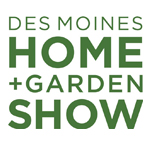 Drawing RegistrationIf you plan to use a drawing for prizes during the Des Moines Home + Garden, you must register your drawing before the Show opens. Show Management must approve any and all drawings or contests conducted by an exhibitor. Such drawings or contests are subject to all laws and municipal restrictions. Prizes offered by exhibitors must be awarded by Show closing, and Show Management must be informed of the name, address and phone number of all winners at that time. If contest entries will be used to generate contact lists, or if entrants will be contacted or solicited in any way by either mail or telephone, the entry blank must bear the disclaimer that contest or drawing participants will be contacted by mail and/or telephone to receive product or service information.Any individual, organization or company not complying with the preceding rules may be subject to contract termination or losing any future invitations to the Des Moines Home + Garden Show.-------------------------------------------------------------------------------------------------------------------------------COMPANY NAME:_____________________________________________________________BOOTH #: _________________________________ATTN:_____________________________ADDRESS:___________________________________________________________________CITY,STATE,ZIP______________________________________________________________WHAT WILL DRAWING BE FOR AND HOW MANY:__________________________________DOLLAR VALUE OF EACH PRIZE: ______________ DATE OF DRAWING:_______________Mail or Fax form to:	Des Moines Home and Garden Show	666 Walnut Street, Suite 1506 	Des Moines, IA 50309	PHONE: 515-244-6891	FAX: 515-244-0407www.desmoineshomeandgardenshow.com